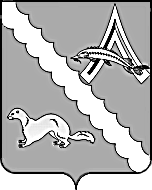 КОНТРОЛЬНО-РЕВИЗИОННАЯ КОМИССИЯАЛЕКСАНДРОВСКОГО РАЙОНА ТОМСКОЙ ОБЛАСТИЛебедева, ул., д.8, с. Александровское, Александровского района, Томской области, 636760, тел/факс (38255) 2-44-88e-mail: kso.aleks@yandex.ruЗаключение №6-з/КРКна проект решения Совета Октябрьского сельского поселения «О внесении изменений в решение Совета Октябрьского сельского поселения от 26.12.2023 г. № 40 «О бюджете муниципального образования «Октябрьское сельское поселение» на 2024 год и на плановый период 2025 и 2026 годов»с. Александровское								            	16.02.2024Основание для проведения экспертизы: Федеральный закон от 07.02.2011 № 6-ФЗ "Об общих принципах организации и деятельности контрольно-счетных органов субъектов Российской Федерации и муниципальных образований", п. 1 ст. 8 Положения о Контрольно-ревизионной комиссии Александровского района», утвержденного решением Думы Александровского района от 24.11.2011 №121.2.	Цель экспертизы: оценка финансово - экономических обоснований на предмет обоснованности расходных обязательств бюджета муниципального образования «Октябрьское сельское поселение» проекта решения Совета Октябрьского сельского поселения «О внесении изменений в решение Совета Октябрьского сельского поселения от 28.02.2023 № 40 «О бюджете муниципального образования «Октябрьское сельское поселение» на 2024 год и на плановый период 2025 и 2026 годов».3.	Предмет экспертизы: проект решения Совета Октябрьского сельского поселения «О внесении изменений в решение Совета Октябрьского сельского поселения от 28.12.2023 № 40 «О бюджете муниципального образования «Октябрьское сельское поселение» на 2024 год и на плановый период 2025 и 2026 годов», материалы и документы финансово-экономических обоснований указанного проекта в части, касающейся расходных обязательств муниципального образования «Октябрьское сельское поселение».Проект решения Совета поселения с пояснительной запиской к проекту Решения представлен на экспертизу в Контрольно-ревизионную комиссию Александровского района 15.02.2024 года.Представленным проектом Решения предлагается изменить основные характеристики бюджета поселения на 2024 год: объем доходов, объем расходов и объем дефицита.В проект Решения вносятся следующие изменения в основные характеристики бюджета на 2024 год:- доходы бюджета поселения в целом по сравнению с раннее утвержденным бюджетом уменьшаться на сумму 238,090 тыс. руб.- расходы бюджета поселения уменьшаться в целом на 28,090 тыс. руб.;- дефицит бюджета спрогнозирован в объеме 210,000 тыс. руб.Общий анализ изменений основных характеристик бюджета поселения на 2024 год приведен в таблице:Доходы бюджета поселенияРешением Совета Октябрьского сельского поселения предлагает утвердить доходную часть бюджета поселения на 2024 год в сумме 8598,979 тыс. руб. уменьшив общий объем прогнозируемых доходов на 238,090 тыс. руб., за счет уменьшения безвозмездных поступлений на сумму 238,090 тыс. руб. Подробный анализ изменений в доходную часть бюджета муниципального образования на 2024 год по основным источникам приведен в Приложении №1 к заключению Контрольно-ревизионной комиссии Александровского района.Расходы бюджета поселенияРешением Совета Октябрьского сельского поселения предлагается утвердить расходную часть бюджета поселения на 2024 год в сумме 8808,979 тыс. рублей, уменьшив общий объем расходов бюджета поселения на сумму 28,090 тыс. руб.Увеличение расходов произошло по следующим направлениям:По разделу 0100 «Общегосударственные расходы» (+150,000 тыс. руб.); По разделу 0400 «Национальная экономика» (+60,000 тыс. руб.);Уменьшение расходов произошло по следующим направлениям:По разделу 0500 «Жилищно-коммунальное хозяйство» (-238,090 тыс. руб.);Изменения направлений расходов по разделам, подразделам классификации Российской Федерации на 2024 год представлены в Приложении № 2 к заключению Контрольно-ревизионной комиссии.Дефицит бюджета и источники его финансированияДефицит бюджета и источники его финансированияПроектом Решения дефицит спрогнозирован в объеме 210,000 тыс. руб., или 2,5% (предел 5%) от утвержденных собственных доходов. Согласно п.3 ст.92.1 Бюджетного кодекса РФ, в случае утверждения муниципальным правовым актом представительного органа муниципального образования о бюджете в составе источников финансирования дефицита местного бюджета снижение остатка средств на счетах по учету средств местного бюджета, дефицит бюджета может превысить ограничения, установленные настоящим пунктом, в пределах суммы снижения остатка средств на счетах по учету бюджетных средств. По данным ФО Администрации Александровского района по состоянию на 01.01.2024 г. на едином счете бюджетных средств поселения остаток составлял 3402990,21 рублей.Общий объем источников внутреннего финансирования дефицита бюджета соответствует прогнозируемому объему его дефицита.При исполнении бюджета поселения не прогнозируется привлечение коммерческих кредитов, в связи с этим не прогнозируются расходы на обслуживание муниципального долга.На 2024 год дорожный фонд запланирован в объеме 371,300 тыс. руб.Выводы:Проектом Решения планируется изменение основных характеристик бюджета муниципального образования «Октябрьское сельское поселение», к которым в соответствии с п.1 ст. 184.1 БК РФ, относятся общий объем доходов, общий объем расходов и дефицит бюджета:На текущий 2024 финансовый год доходы бюджета поселения утверждаются в объеме 8598,979 тыс. руб., расходы утверждаются в объеме 8808,979 тыс. руб., дефицит бюджета поселения составляет 210,000 тыс. руб.;В проекте Решения соблюдены ограничения, установленные бюджетным Кодексом Российской Федерации, по размеру дефицита бюджета поселения, размеру резервного фонда Администрации поселения.Проектом Решения о бюджете планируется изменение по объему бюджетных ассигнований Дорожного фонда МО «Октябрьское сельское поселение». На 2024 год дорожный фонд запланирован в объеме 371,000 тыс. руб.По итогам экспертизы проекта Решения «О внесении изменений в решение Совета Октябрьского сельского поселения от 26.12.2023 №40 «О бюджете муниципального образования «Октябрьское сельское поселение» на 2024 год и на плановый период 2025 и 2026 годов» замечания Контрольно - ревизионной комиссии Александровского района отсутствуют и проект предлагается к рассмотрению и утверждению.Инспектор Контрольно-ревизионной комиссииАлександровского района                                                                                           В.В.РаренкоОсновные характеристики бюджета поселения на 2024г.Основные характеристики бюджета поселения на 2024г.Основные характеристики бюджета поселения на 2024г.Основные характеристики бюджета поселения на 2024г.Утв. Решением от 26.12.2023 №40, тыс. руб.Предусмотрено проектом, тыс. руб.Абсол. увеличение, сокращение, тыс. руб.Темп роста,%Доходы8837,0698598,979-238,090-2,7Расходы8837,0698808,979-28,090-0,3Дефицит (-), Профицит (+)0-210,000-210,000-